Урок-практикум в 6 классеПовторение изученного по теме "Словообразование и орфография". Цели урока: повторить орфограммы, изученные в разделе "Словообразование", условия их выбора, опознавательные приметы; формировать умение морфемного и словообразовательного разбора; применять изученное на практике; прививать детям интерес к изучению русского языка, любовь к русскому слову.Оборудование: конверты с заданиями, таблица в виде кроссворда, карточки. Ход урока.Организационный момент.Прозвенел звонок для нас.Все вошли спокойно в класс,Встали все у парт красиво,Поздоровались учтиво ,Тихо сели, спинки прямо.Вижу, класс наш хоть куда,Так начнем урок, друзья!Желаю вам, ребята, удачи на уроке, хороших оценок!Откройте тетради, запишите число.Вступительное слово учителя.  - Ребята, у нас сегодня урок обобщения и повторения изученного по теме «Словообразование». Запишите тему в тетради. Перед нами стоит цель:  повторить порядок морфемного и словообразовательного разбора, способы образования слов и  те орфограммы, которые  были изучены в данной теме.  Цель нашего урока сегодня – вспомнить, повторить правила написания корней и приставок с чередующимися гласными, повторить и отработать навыки морфемного анализа слова.Открыли тетради. Записали число и тему урока.III. Актуализация знаний.  - Давайте вспомним, что изучает раздел науки о языке «Словообразование»     (состав слова и способы образования слов). -С каким разделом языка тесно соприкасается эта тема?    ( с орфографией). -Каким образом связано словообразование с орфографией? ( мы должны правильно писать в словах приставки, корни, суффиксы, окончания). II. Беседа с классом.-Какой раздел науки о языке изучает способы образования слов? (словообразование)- Какие способы словообразования мы знаем? (приставочный, суффиксальный, приставочно – суффиксальный, бессуффиксный – морфемные; сложение основ слов, сложение целых слов, сложение сокращенных основ, переход одной части речи в другую)-А какая наука учит нас правильно писать слова? (орфография)- Что изучает этимология? (происхождение слов)- Сегодня мы повторим орфограммы, изученные в разделе "Словообразование", вспомним условия их выбора, будем применять изученное на практике.(Запись темы урока)Словарный диктант Пр…отличный, пр…морский, пр…одолеть, пр…шить, пр…быть в город, пр…бывать в задумчивости, пр…мер, пр…пятствие, пр…лечь, прик…саться, к...снуться, ог…рок, заг...релый, под…грать, сверх…нтересный, дез..нформация, пред…дущий, с..грать, пр…ёмник. Опрос по карточкам.– Из каких частей состоит слово? Давайте проверим, как вы это знаете. Ответьте на опросы в карточках.Ученики заполняют карточки “Запиши правильный ответ”.Задание 1.«Собери слово» по образцу. Например, От слова пришил взять приставку, от слова полет корень,  от слова свистит  взять окончание. Задание 2: указать способ образования слов, придумать и записать по 1-2 примеру на каждый способ.Наводнение, поискать, каменистый, бег, человеческий, сберкасса, подсвечник, турпоход.- Ребята, а что вы знаете о переходе одной части речи в другую? Приведите примеры.4. Коллективная работа:- Отгадаем слова по их лексическому значению:1)Специалист по разведению садов. (садовод)
2) Локомотив с паровым двигателем. (паровоз)
3) Канал для вывода дыма из трубы. (дымоход)
4) Русская народная игра-пляска. (хоровод)
5) Лес, поваленный бурей. (бурелом)
6) Летательный аппарат. (самолёт)
7) Огнестрельное оружие. (пулемёт)Каким способом образованы эти слова? (сложение основ)Задание классу: выполним на доске морфемный и словообразовательный разбор слова пришкольный. Вывод: словообразовательный разбор не требует разбора слова по составу, важно указать только ту часть слова, которая появляется при образовании; для этого необходимо правильно определить исходное слово. VI. Итоги урока (рефлексия): -Итак, пора подвести итоги и сделать выводы. С работой вы справились хорошо. Я довольна вами и надеюсь, что с контрольной работой у вас не возникнет проблем, а дома продолжим подготовку.- Что же изучает раздел «Морфемика и словообразование?»- Что понравилось на уроке?- Что было трудно? Что нового мы узнали на уроке?Завершим работу на веселой, шутливой ноте.Отгадайте загадкуКорень мой находится в цене
В очерке найди приставку мне.
Суффикс мой в тетрадке вы встречали,
Всё же – в дневнике или журнале.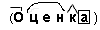 Молодцы ребята, сегодня вы эффективно поработали и заработали только положительные оценки.№ВопросОтвет1.Часть слова, которая служит для образования формы слова, называется __________2.Какое окончание в слове “договорилась”?3.Какой корень в слове “досрочный”?4.Какое окончание в слове “видел”?5.С помощью какого суффикса образовано слово “охотник”?6.Какой корень в слове “маленький”?7.Слово белизна образовано _______________ способом8.Каким способом образовано слово “героизм”?9.Являются ли однокоренными в современном языке слова “автор” и “авторитет”?10.Верно ли, что в слове “преуспеть” одна приставка – ПРЕ - ?